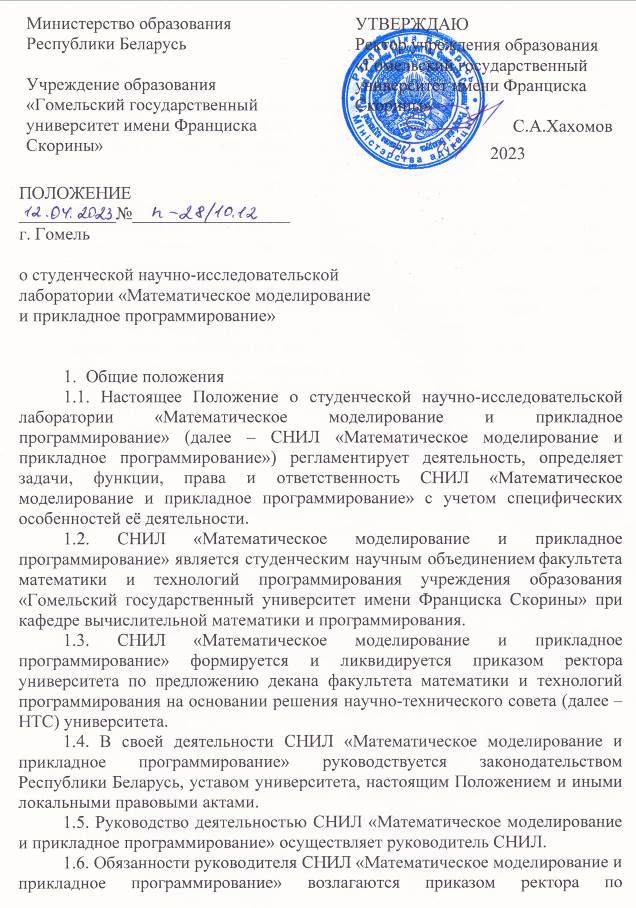 представлению декана факультета математики и технологий программирования на одного из сотрудников кафедры вычислительной математики и программирования (далее – ВМИП) из числа профессорско-преподавательского состава. 1.7. Руководитель СНИЛ «Математическое моделирование и прикладное программирование» обеспечивает постановку научно-методических и исследовательских задач, определяет пути и методы их решения, а также в рамках своей компетенции отдаёт распоряжения и указания, обязательные для участников СНИЛ «Математическое моделирование и прикладное программирование».1.8. Руководитель СНИЛ «Математическое моделирование и прикладное программирование» непосредственно подотчётен декану факультета математики и технологий программирования.1.9. Контроль деятельности СНИЛ «Математическое моделирование и прикладное программирование» осуществляет проректор по научной работе.1.10. Коллектив СНИЛ «Математическое моделирование и прикладное программирование» формируется как добровольное объединение студентов и работников кафедры ВМИП из числа профессорско-преподавательского состава. 1.11. В составе СНИЛ могут создаваться группы, занимающиеся изучением математического моделирования, программирования, методики преподавания информатики.1.12. Кафедра вычислительной математики и программирования и совет факультета математики и технологий программирования два раза в год заслушивают отчёты руководителя СНИЛ «Математическое моделирование и прикладное программирование» на своих заседаниях.1.13. Студенты, активно работающие в СНИЛ «Математическое моделирование и прикладное программирование», проявившие склонность к научной работе и имеющие хорошие показатели в учёбе, могут быть в установленном порядке рекомендованы для поступления в магистратуру и аспирантуру. 1.14. Студенты-участники СНИЛ могут выполнять по теме своей работы в СНИЛ «Математическое моделирование и прикладное программирование» лабораторные, курсовые, дипломные работы по согласованию с заведующим кафедрой ВМИП.1.15. Студенты-участники СНИЛ «Математическое моделирование и прикладное программирование» в течение года на основе проведённых ими исследований готовят научные доклады, рефераты и статьи и предоставляют их на конференциях и конкурсах студенческих работ.1.16. Результаты исследований членов СНИЛ «Математическое моделирование и прикладное программирование» могут быть использованы ими для написания курсовых и дипломных работ, магистерских диссертаций.2. Основные задачиОсновными задачами СНИЛ «Математическое моделирование и прикладное программирование» являются:2.1. Повышение качества подготовки специалистов. 	2.2. Обучение студентов-участников СНИЛ основам научно-исследовательской и другой творческой работы, выработка практических умений и навыков её проведения.	2.3. Организация использования полученных результатов творческой деятельности студентов-участников СНИЛ в образовательном процессе.	2.4. консультирование студентов-участников СНИЛ по вопросам сбора информационного материала и методов его обработки, помощь в организации самостоятельной работы.2.5. Консультирование студентов-участников СНИЛ по вопросам использования наглядных пособий, компьютерной техники.2.6. Изучение современных информационных технологий и языков программирования, методов математического и имитационного моделирования. 2.7. Проведение фундаментальных и прикладных научно-исследовательских работ, организация творческой деятельности студентов-участников СНИЛ в рамках деятельности СНИЛ «Математическое моделирование и прикладное программирование».2.8. Содействие реализации научно-исследовательского потенциала студентов-участников СНИЛ, участие в научных семинарах и конференциях, научно-исследовательских проектах и конкурсах, подготовка научных тезисов и статей.2.9. Создание условий и содействие реализации творческого потенциала студентов специальностей 1-40 01 01 «Программное обеспечение информационных технологий», 1-40 04 01 «Информатика и технологии программирования», 1-31 03 03-02 «Прикладная математика (научно-педагогическая деятельность)»: разработка различного прикладного программного обеспечения, построение математических моделей различных технических задач, математическое и имитационное моделирование и др.2.10. Выработка у студентов-участников СНИЛ умений и навыков использования знаний в области математического моделирования и информационных технологий в процессе творческой реализации.3. ФункцииС целью решения поставленных задач СНИЛ «Математическое моделирование и прикладное программирование» осуществляет следующие функции:3.1. Разработка и доведение до исполнителей конкретных заданий, сроков их выполнения. 3.2. Осуществление контроля за ходом выполнения заданий исполнителями, оценка творческой деятельности каждого участника СНИЛ «Математическое моделирование и прикладное программирование».3.3. Участие в мероприятиях по популяризации достижений СНИЛ «Математическое моделирование и прикладное программирование», представление лучших работ для участия в международных, республиканских, внутривузовских конференциях, смотрах, конкурсах, выставках и других мероприятиях.3.4. Организация и проведение научно-методических семинаров для получения студентами-участниками СНИЛ навыков профессионального общения, обмена научной информацией, выработки у них педагогических и профессиональных качеств.3.5. Оказание помощи преподавателям в организации самостоятельной работы студентов в поиске дополнительного материала, в подборе литературы по темам курсовых, дипломных работ и магистерских диссертаций; в подборе справочной, учебно-методической и научной литературы.3.6. Оказание методической помощи студентам в самостоятельной работе при подготовке к практическим занятиям, написании рефератов и докладов, в использовании учебной литературы, наглядных пособий, периодических изданий и других материалов, имеющихся в СНИЛ «Математическое моделирование и прикладное программирование».3.7. Разработка и реализация мероприятий, способствующих развитию и совершенствованию научно-образовательной сферы, а также выявлению и поддержке талантливых студентов факультета математики и технологий программирования; проведение просветительско-агитационной работы среди студентов с целью привлечения новых участников СНИЛ «Математическое моделирование и прикладное программирование».3.8. Соблюдение требований действующего законодательства, локальных правовых актов, требований по охране труда и правил пожарной безопасности, и настоящего Положение. 3.9. Соблюдение требований СМК и СУОТ, действующих в университете.3.10. Экономное расходование предоставленных для работы энергетических и материальных ресурсов.4. ПраваСНИЛ «Математическое моделирование и прикладное программирование» имеет право:4.1. Проводить заседания, собрания, совещания по вопросам, относящимся к сфере деятельности СНИЛ «Математическое моделирование и прикладное программирование».4.2. Оказывать методическую и консультационную помощь, вести переписку по вопросам, относящимся к сфере деятельности СНИЛ «Математическое моделирование и прикладное программирование».4.3. Разрабатывать и вносить предложения по улучшению учебной, научно-педагогической и воспитательной работы университета.4.4. Участвовать в семинарах, конференциях и других формах организации научно-методической работы кафедры ВМИП.5. Взаимоотношения. Связи5.1. СНИЛ «Математическое моделирование и прикладное программирование» взаимодействует со следующими структурными подразделениями: отдел охраны труда (информация о действующих нормативно-правовых актах и прочих документах, регламентирующих вопросы охраны труда), планово-экономический отдел (консультации по вопросам финансирования), юридический отдел (консультации по правовым вопросам).5.2. Взаимодействие с другими подразделениями университета, не указанные в данном разделе, устанавливаются по мере необходимости.6. Ответственность6.1. Руководитель СНИЛ Математическое моделирование и прикладное программирование» несёт ответственность за:6.1.1. Организацию и обеспечение качественной работы СНИЛ «Математическое моделирование и прикладное программирование»;6.1.2. Ненадлежащее исполнение (неисполнение) своих обязанностей;6.1.3. Правонарушения, совершённые в процессе своей деятельности;6.1.4. Причинение материально ущерба;6.1.5. Несоблюдение требований по охране труда и пожарной безопасности;6.1.6. Несоблюдение требований действующего законодательства Республики Беларусь, в том числе за нарушение антикоррупционного законодательства;6.1.7. Несоблюдение требований, действующих в университете СУОТ и СМК.Руководитель СНИЛ«Математическое моделирование и прикладное программирование»				         Д.С.Кузьменков Положение рассмотрено и рекомендовано к утверждению НТС университета,(__________ года, протокол № ___)Проректор по учебной работеЮ.В. Никитюк .04.2023Начальник научно-исследовательского сектораР.В.Бородич.04.2023Декан факультетаматематики и технологийпрограммирования						         С.П.Жогаль .04.2023Главный бухгалтерА.Н. Шаврина .04.2023Начальник учебно-методического отдел				Е.И.Воробьева.04.2023Начальник отдела кадров				О.Г. Зайцева.04.2023Начальник отдела охраны труда				С.И.Яковенко.04.2023Начальник юридического отдела	                                   Е.А.Хрущёва.04.2023